Rationally designed nanomaterials for high-performance energy storage陈俊松电子科技大学，材料与能源学院，610054Email: jschen@uestc.edu.cn关键词: nanostructured materials, energy storage, lithium-ion batteries, supercapacitors摘要：Design of new materials has been an important focus for the development of next generation energy storage devices. In this talk, different materials with unique nanostructures for energy storage, such as lithium-ion batteries (LIB), or supercapacitors, will be discussed. First, anatase TiO2 nanosheets with exposed (001) high-energy facets for high-power LIBs will be introduced, followed by self-supported nickel-based nanoarrays for supercapacitors with high energy density.  By setting these two types of materials as examples, the importance of rational design of nanomaterials to improve their electrochemical properties is emphasized.五年内代表性论文:Liu XX, Wu R, Wang Y, Xiao SH, He Q, Niu XB, Blackwood DJ*, Chen JS*, Self-supported core/shell Co3O4@Ni3S2 nanowires for high-performance supercapacitors, Electrochim. Acta, 2019, 311, 221 – 229 (2019). He Q, Wang Y, Liu XX, Blackwood DJ, Chen JS*, One-pot Synthesis of Self-Supported Hierarchical Urchin-like Ni3S2 with Ultrahigh Areal Pseudocapacitance, J. Mater. Chem. A, 2018, 6, 22115 - 22122. An invited contribution to the themed issue “2018 Emerging Investigators”.Chen JS*, Huang SP, Xu L, Blackwood DJ*, Sodium Salt Promoted Growth of Self-supported Copper Oxides with Comparative Supercapacitive Properties, ChemElectroChem, 2017, 4, 3188–3195.Chen JS*, Huang SP, Blackwood DJ*, Composition-Dependent Pseudocapacitive Properties of Self-Supported Nickel-Based Nanobelts, J. Phys. Chem. C, 2017, 121, 7101 – 7107.Chen JS*, Guan C, Gui Y, Blackwood DJ*, Rational Design of Self-Supported Ni3S2 Nanosheets Array for Advanced Asymmetric Supercapacitor with a Superior Energy Density, ACS Appl. Mater. Interfaces, 2017, 9, 496 – 504. Chen JS, Gui Y, Blackwood DJ*, Self-supported Phase-pure Ni3S2 Sheet-on-Rod Nanoarrays with Enhanced Pseudocapacitive Properties and High Energy Density, J. Power Sources, 2016, 325, 575 – 583.Chen JS, Gui Y, Blackwood DJ*, A versatile ionic liquid-assisted approach to synthesize hierarchical structures of β-Ni(OH)2 nanosheets for high performance pseudocapacitor, Electrochim. Acta, 2016, 188, 863 – 870. Chen JS*, Ren J, Shalom M, Fellinger TP, Antonietti M, Stainless Steel Mesh-supported NiS Nanosheet Array as Highly Efficient Catalyst for Oxygen Evolution Reaction, ACS Appl. Mater. Interfaces, 2016, 8, 5509–5516.个人简介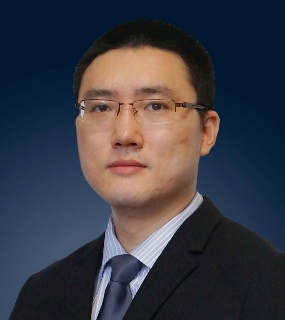 